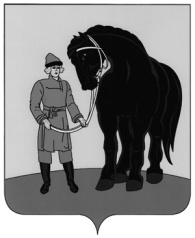 АДМИНИСТРАЦИЯ ГАВРИЛОВО-ПОСАДСКОГОМУНИЦИПАЛЬНОГО РАЙОНА ИВАНОВСКОЙ ОБЛАСТИПОСТАНОВЛЕНИЕот 09.01.2020 № 02-пОб отмене постановления администрации Гаврилово-Посадского муниципального района от 11.12.2019 № 745-п             «О проведении аукциона на право заключения договора аренды земельного участка, находящегося в государственной  или муниципальной собственности»  В соответствии с подпунктами 4,8 пункта 8 статьи 39.11 Земельного кодекса Российской Федерации, руководствуясь Уставом Гаврилово-Посадского муниципального района,  Администрация Гаврилово-Посадского муниципального района   п о с т а н о в л я е т:	         1.Постановление администрации Гаврилово-Посадского муниципального района от 11.12.2019 №745-п  «О проведении аукциона на право заключения договора аренды земельного участка, находящегося в государственной  или муниципальной собственности»  отменить.         2. Настоящее постановление опубликовать в сборнике «Вестник Гаврилово-Посадского муниципального района» и разместить на официальном сайте Гаврилово-Посадского муниципального района Ивановской области.         3. Настоящее постановление вступает в силу со дня подписания.Глава Гаврилово-Посадского муниципального района                                                                  В.Ю. Лаптев